Kraków, 24 listopada 2020 r.LAUREACIKonkursu zaŚPIEWAJ I TY NIEPODLEGŁEJ! III edycja#Rozśpiewana małoPOLSKA od Bałtyku aż do Śląska!I kategoria wiekowa - klasy I-IV, soliściI MIEJSCEJulia Urbańczyk ze Szkoły Podstawowej im. Lanckorońskich w Zakliczynie z utworem pt. „Biały orzeł", ze scenariusza „Pisk Białego Orła”, A. Szafraniec.NAGRODY:Wojewoda Małopolski ufundował nagrodę w postaci kamery sportowej GO Pro Hero 7 Black oraz albumu.Kopalnia Soli „Wieliczka” S.A. ufundowała nagrodę w postaci vouchera na zwiedzanie Trasy Turystycznej Kopalni do wykorzystania do końca 2021 r. dla 15 osób oraz albumu.Muzeum Żup Krakowskich Wieliczka w Wieliczce ufundowało nagrodę w postaci warsztatów edukacyjnych na III poziomie Kopalni, na ekspozycji Muzeum do wykorzystania do końca 2021 r. dla laureata oraz całej klasy, grę memory na podstawie obrazów Alfonsa Długosza pokazującą pracę górników w dawnej Kopalni oraz zestaw o historii Polski i walce 
o niepodległość w języku angielskim (broszura wprowadzająca, płyta CD, pendrive) dla szkoły laureata. Agencja Mienia Wojskowego w Krakowie ufundowała nagrodę w postaci namiotu surwiwalowego typu tipi. II MIEJSCE ex aequoWojciech Grubka ze Szkoły Podstawowej im. Józefa Suskiego we Włosienicy, z utworem
pt. „Pierwsza Kadrowa”, T. Ostrowski, W. K. Łęcki.Mikołaj Legęć ze Szkoły Podstawowej im. Jana Pawła II w Joninach, z utworem pt. „Żurawiejki na pułki kawalerii”, autor nieznany.NAGRODY:Wojewoda Małopolski ufundował nagrodę w postaci opaski Mi Smart Band 4, głośnika 
oraz albumu.Kopalnia Soli „Wieliczka” S.A. ufundowała nagrodę w postaci vouchera na zwiedzanie Trasy Turystycznej Kopalni do wykorzystania do końca 2021 r. dla 10 osób oraz albumu.Muzeum Żup Krakowskich Wieliczka w Wieliczce ufundowało nagrodę w postaci warsztatów edukacyjnych na III poziomie Kopalni, na ekspozycji Muzeum do wykorzystania do końca 2021 r. dla laureata oraz całej klasy, grę memory na podstawie obrazów Alfonsa Długosza pokazującą pracę górników w dawnej Kopalni oraz zestaw o historii Polski i walce 
o niepodległość w języku angielskim (broszura wprowadzająca, płyta CD, pendrive) dla szkoły laureata. Agencja Mienia Wojskowego w Krakowie ufundowała nagrodę w postaci czapki wojskowej oraz notesu z granatem.III MIEJSCEMagdalena Woźniak z Zespołu Szkolno - Przedszkolnego w Ujanowicach, z utworem 
pt.  „Matka" Z. Pomarański, W. Denhoff- Czarnocki.NAGRODY:Wojewoda Małopolski ufundował nagrodę w postaci słuchawek bluetooth, powerbanka oraz albumu.Kopalnia Soli „Wieliczka” S.A. ufundowała nagrodę w postaci vouchera na zwiedzanie Trasy Turystycznej Kopalni do wykorzystania do końca 2021 r. dla 4 osób.Muzeum Żup Krakowskich Wieliczka w Wieliczce ufundowało nagrodę w postaci warsztatów edukacyjnych na III poziomie Kopalni, na ekspozycji Muzeum do wykorzystania do końca 2021 r. dla laureata oraz całej klasy, grę memory na podstawie obrazów Alfonsa Długosza pokazującą pracę górników w dawnej Kopalni oraz zestaw  o historii Polski i walce 
o niepodległość w języku angielskim (broszura wprowadzająca, płyta CD, pendrive) dla szkoły laureata. Agencja Mienia Wojskowego w Krakowie ufundowała nagrodę w postaci czapki  wojskowej oraz drobnych gadżetów.WYRÓŻNIENIA:Marcelina Kania ze Szkoły Podstawowej nr 159 Sióstr Urszulanek Unii Rzymskiej w Krakowie, z utworem pt. „Orlęta” sł.: R. GrońskiNAGRODY:Wojewoda Małopolski ufundował nagrodę w postaci nerki, zestawu: bidon + termos, powerbanka oraz albumu.Kopalnia Soli „Wieliczka” S.A. ufundowała nagrodę w postaci solnych upominków.Muzeum Żup Krakowskich Wieliczka w Wieliczce ufundowało nagrodę w postaci grę memory na podstawie obrazów Alfonsa Długosza pokazującą pracę górników w dawnej Kopalni oraz zestaw  o historii Polski i walce o niepodległość w języku angielskim (broszura wprowadzająca, płyta CD, pendrive) dla szkoły laureata. Agencja Mienia Wojskowego w Krakowie ufundowała nagrodę w postaci plecaka sznurkowego oraz drobnych gadżetów.I kategoria wiekowa - klasy I-IV, zespoły:I MIEJSCEPiotr Lech, Karol Lech ze Szkoły Podstawowej im. ks. Jana Twardowskiego w Ostrowie, 
w utworze pt. „Przybyli Ułani pod okienko", autor F. Gwiżdż.NAGRODY:Wojewoda Małopolski ufundował nagrody w postaci kamer sportowych GO Pro Hero 7 Black oraz albumów.Kopalnia Soli „Wieliczka” S.A. ufundowała nagrodę w postaci vouchera na zwiedzanie Trasy Turystycznej Kopalni do wykorzystania do końca 2021 r. dla 20 osób (wspólny dla zespołu).Muzeum Żup Krakowskich Wieliczka w Wieliczce ufundowało nagrodę w postaci warsztatów edukacyjnych na III poziomie Kopalni, na ekspozycji Muzeum do wykorzystania do końca 2021 r. dla laureatów, grę memory na podstawie obrazów Alfonsa Długosza pokazującą pracę górników w dawnej Kopalni oraz zestaw  o historii Polski i walce o niepodległość w języku angielskim (broszura wprowadzająca, płyta CD, pendrive) dla szkoły laureatów. Agencja Mienia Wojskowego w Krakowie ufundowała nagrody w postaci namiotów surwiwalowych typu tipi.II MIEJSCEJulia Banuch, Weronika Lis, Marlena Kozioł, Mateusz Kozioł, Liliana Gut z Niepublicznego Zespołu Szkolno-Przedszkolnego w Jodłówce-Wałkach, w utworze pt. „Jestem Polakiem", 
sł. J. Tomańska, M. Totoszko, muz. Niezwykłe Lekcja Rytmiki.NAGRODY:Wojewoda Małopolski ufundował nagrody w postaci opasek Mi Smart Band 4, głośników oraz albumów.Kopalnia Soli „Wieliczka” S.A. ufundowała nagrodę w postaci vouchera na zwiedzanie Trasy Turystycznej Kopalni do wykorzystania do końca 2021  r. dla 15 osób (wspólny dla zespołu).Muzeum Żup Krakowskich Wieliczka w Wieliczce ufundowało nagrodę w postaci warsztatów edukacyjnych na III poziomie Kopalni, na ekspozycji Muzeum do wykorzystania do końca 2021 r. dla laureatów, grę memory na podstawie obrazów Alfonsa Długosza pokazującą pracę górników w dawnej Kopalni oraz zestaw  o historii Polski i walce o niepodległość w języku angielskim (broszura wprowadzająca, płyta CD, pendrive) dla szkoły laureatów. Agencja Mienia Wojskowego w Krakowie ufundowała nagrody w postaci czapek wojskowych oraz albumów.III MIEJSCEWiktoria Bielaszka, Łucja Dzięgiel ze Szkoły Podstawowej im. Adama Mickiewicza w Szczucinie, z utworem pt. „Biały Orzeł”, autor: M. Brewczak.NAGRODY:Wojewoda Małopolski ufundował nagrody w postaci słuchawek bluetooth, powerbanków oraz albumów.Kopalnia Soli „Wieliczka” S.A. ufundowała nagrodę w postaci vouchera na zwiedzanie Trasy Turystycznej Kopalni do wykorzystania do końca 2021 r. dla 6 osób.Muzeum Żup Krakowskich Wieliczka w Wieliczce ufundowało nagrodę w postaci warsztatów edukacyjnych na III poziomie Kopalni, na ekspozycji Muzeum do wykorzystania do końca 2021 r. dla laureatów, grę memory na podstawie obrazów Alfonsa Długosza pokazującą pracę górników w dawnej Kopalni oraz zestaw  o historii Polski i walce o niepodległość w języku angielskim (broszura wprowadzająca, płyta CD, pendrive) dla szkoły laureatów. Agencja Mienia Wojskowego w Krakowie ufundowała nagrody w postaci czapek wojskowych oraz zestawu: piórko + długopis.WYRÓŻNIENIAAda Musiał, Zofia Serwatka, Natalia Piwowarczyk, Hanna Pietrzyk, Aleksandra Marek ze Szkoły Podstawowej im. bł. Celiny Borzęckiej w Krakowie, w utworze pt. „Przybyli ułani pod okienko”, autor: F. Gwiżdż.Ignacy Kijak, Przemysław Kania, Mateusz Kania, Jakub Nalepa, Marcin Marmol z Zespołu Szkół w Radłowie, Szkoła Podstawowa im. Bohaterów Września 1939 r., w utworze pt. „Leguny 
w niebie" - autor A. Kowalski.Michalina Płuska, Wojciech Płuska ze Scholi przy Parafii Chrystusa Odkupiciela Człowieka "Redemptor Hominis" w  Krakowie,  w utworze pt. „Jestem Polakiem”, autor: Z. Matuła-Płuska.NAGRODY:Wojewoda Małopolski ufundował nagrody w postaci nerek, zestawów: bidon + termos, powerbanków oraz albumów.Kopalnia Soli „Wieliczka” S.A. ufundowała nagrody w postaci solnych upominków.Muzeum Żup Krakowskich Wieliczka w Wieliczce ufundowało nagrody w postaci gier memory na podstawie obrazów Alfonsa Długosza pokazującą pracę górników w dawnej Kopalni oraz zestawu  o historii Polski i walce o niepodległość w języku angielskim (broszura wprowadzająca, płyta CD, pendrive) dla szkoły wyróżnionych. Agencja Mienia Wojskowego w Krakowie ufundowała nagrody w postaci małych plecaków wojskowych oraz drobnych gadżetów.II kategoria wiekowa - klasy V-VIII, soliści I MIEJSCEKinga Świerczek ze Szkoły Podstawowej im. Lanckorońskich w Zakliczynie, z utworem
pt. "Przesłuchanie anioła”, autor: P. Gintrowski.NAGRODY:Wojewoda Małopolski ufundował nagrody w postaci kamery sportowej GO Pro Hero 7 Black oraz albumu.Kopalnia Soli „Wieliczka” S.A. ufundowała nagrodę w postaci vouchera na zwiedzanie Trasy Turystycznej Kopalni do wykorzystania do końca 2021 r. dla 15 osób oraz albumu.Muzeum Żup Krakowskich Wieliczka w Wieliczce ufundowało nagrodę w postaci warsztatów edukacyjnych na III poziomie Kopalni, na ekspozycji Muzeum do wykorzystania do końca 2021 r. dla laureata oraz całej klasy, zestaw o historii Polski i walce o niepodległość w języku angielskim (broszura wprowadzająca, płyta CD, pendrive) dla  laureata oraz koszulkę.Agencja Mienia Wojskowego w Krakowie ufundowała nagrodę w postaci namiotu surwiwalowego typu tipi.II MIEJSCE ex aequoMałgorzata Mąka ze Szkoły Podstawowej w Zagorzynie, z utworem pt. „Ja to mam szczęście”, autor: G. Tomczak.Nikodem Liro z Pałacu Młodzieży w Tarnowie, z utworem pt. „Już dopala się ogień biwaku”, autor nieznany.NAGRODY:Wojewoda Małopolski ufundował nagrody w postaci opaski Mi Smart Band 4, głośnika oraz albumu.Kopalnia Soli „Wieliczka” S.A. ufundowała nagrody w postaci vouchera na zwiedzanie Trasy Turystycznej Kopalni do wykorzystania do końca 2021 r. dla 10 osób oraz albumu.Muzeum Żup Krakowskich Wieliczka w Wieliczce ufundowało nagrodę w postaci warsztatów edukacyjnych na III poziomie Kopalni, na ekspozycji Muzeum do wykorzystania do końca 2021 r. dla laureata oraz całej klasy, zestaw o historii Polski i walce o niepodległość w języku angielskim (broszura wprowadzająca, płyta CD, pendrive) dla  laureata oraz koszulkę.Agencja Mienia Wojskowego w Krakowie ufundowała nagrody w postaci czapki wojskowej, małego plecaka wojskowego oraz notesu z granatem.III MIEJSCE ex aequoMikołaj Beker ze Szkoły Podstawowej im. Adama Mickiewicza w Szczucinie, w utworze 
pt. „Warszawo ma", autor: L. Starski.Paweł Madzia ze Szkoły Podstawowej nr 18 im. Karola Szymanowskiego w Nowym Sączu, 
w utworze pt. „Piosenka o nadziei” autor: A. Górszczyk. NAGRODY:Wojewoda Małopolski ufundował nagrody w postaci słuchawek bluetooth, powerbanka oraz albumu.Kopalnia Soli „Wieliczka” S.A. ufundowała nagrody w postaci vouchera na zwiedzanie Trasy Turystycznej Kopalni do wykorzystania do końca 2021 r. dla 4 osób.Muzeum Żup Krakowskich Wieliczka w Wieliczce ufundowało nagrodę w postaci warsztatów edukacyjnych na III poziomie Kopalni, na ekspozycji Muzeum do wykorzystania do końca 2021 r. dla laureata oraz całej klasy, zestaw o historii Polski i walce o niepodległość w języku angielskim (broszura wprowadzająca, płyta CD, pendrive) dla  laureata oraz koszulkę.Agencja Mienia Wojskowego w Krakowie ufundowała nagrody w postaci czapki wojskowej oraz saperki. WYRÓŻNIENIAWiktoria Kołodziej ze Szkoły Podstawowej im. Batalionów Chłopskich w Bobowej, w utworze pt. „Wolność", autor: P. Rubik.Hanna Firek z Samorządowego Zespołu Szkolno-Przedszkolnego nr 2 w Chełmku, w utworze
pt. „Dziś idę walczyć mamo”, autor: J. Szczepański.Alicja Rodakowska ze Szkoły Podstawowej nr 159 Sióstr Urszulanek Unii Rzymskiej w Krakowie, w utworze ”ŚPIEWKA 1920”, słowa i muzyka J. Cygan.Zuzanna Hadalska z Zespołu  Szkół im. Jana Pawła II w Staszkówce, w utworze pt. „Miejcie nadzieję”, sł. A. Asnyk, muz. Z. Praisner.NAGRODY:Wojewoda Małopolski ufundował nagrody w postaci nerki, zestawu: bidon + termos, powerbanka oraz albumu.Kopalnia Soli „Wieliczka” S.A. ufundowała nagrody w postaci solnych upominków.Muzeum Żup Krakowskich Wieliczka w Wieliczce ufundowało nagrody w postaci zestawu 
o historii Polski i walce o niepodległość w języku angielskim (broszura wprowadzająca, płyta CD, pendrive) dla wyróżnionych oraz koszulkę.Agencja Mienia Wojskowego w Krakowie ufundowała nagrody w postaci małego plecaka wojskowego oraz drobnych gadżetów.II kategoria wiekowa - klasy V-VIII, zespołyI MIEJSCEDaria Matyga, Nadia Winnicka, Piotr Bilski, Tomasz Kołodziejczyk, Adam Żwirski ze Szkoły Podstawowej z Oddziałami Integracyjnymi nr 4 im. Erazma Józefa Jerzmanowskiego 
w Wieliczce, w utworze pt. „Mury”, autor: J. Kaczmarski.NAGRODY:Wojewoda Małopolski ufundował nagrody w postaci kamer sportowych GO Pro Hero 7 Black oraz albumów.Kopalnia Soli „Wieliczka” S.A. ufundowała nagrodę w postaci vouchera na zwiedzanie Trasy Turystycznej Kopalni do wykorzystania do końca 2021 r. dla 20 osób (wspólny dla zespołu).Muzeum Żup Krakowskich Wieliczka w Wieliczce ufundowało nagrodę w postaci warsztatów edukacyjnych na III poziomie Kopalni, na ekspozycji Muzeum do wykorzystania do końca 2021 r. dla laureatów, zestaw o historii Polski i walce o niepodległość w języku angielskim (broszura wprowadzająca, płyta CD, pendrive) dla  laureatów oraz koszulkę.Agencja Mienia Wojskowego w Krakowie ufundowała nagrody w postaci dużych plecaków wojskowych.II MIEJSCEKamila Mrówka, Amelia Liro, Wiktoria Karwala, Piotr Sobol ze Szkoły Podstawowej w Żabnie, w  utworze pt. „Pieśń Kronika”, autor: M. Grechuta.NAGRODY:Wojewoda Małopolski ufundował nagrody w postaci opasek Mi Smart Band 4, głośników oraz albumów.Kopalnia Soli „Wieliczka” S.A. ufundowała nagrodę w postaci vouchera na zwiedzanie Trasy Turystycznej Kopalni do wykorzystania do końca 2021 r. dla 15 osób (wspólny dla zespołu).Muzeum Żup Krakowskich Wieliczka w Wieliczce ufundowało nagrodę w postaci warsztatów edukacyjnych na III poziomie Kopalni, na ekspozycji Muzeum do wykorzystania do końca 2021 r. dla laureatów, zestaw o historii Polski i walce o niepodległość w języku angielskim (broszura wprowadzająca, płyta CD, pendrive) dla  laureatów oraz koszulkę.Agencja Mienia Wojskowego w Krakowie ufundowała nagrody w postaci czapek wojskowych oraz notesów z granatem.III MIEJSCE ex aequoZespół Muzykantki: Milena Kurdziel, Zuzanna Pasternak, Amelia Celej, Justyna Pajer, Urszula Siata ze Szkoły Podstawowa nr 8 im. Jana Pawła II w Trzebini,  w utworze pt. „Kołysanka dla Katynia”, sł. M. Hemar, muz. E. Poręba.Marlena Gucwa, Milena Woźniak, Zuzanna Kasprzyk, Oliwia Płoskonka,  ze Szkoły Podstawowej im. ks. Karola Wojtyły w Sławkowicach, w utworze pt. „Puść mnie matko", autor: R. Riedel.NAGRODY:Wojewoda Małopolski ufundował nagrody w postaci słuchawek bluetooth, powerbanków oraz albumów.Kopalnia Soli „Wieliczka” S.A. ufundowała nagrodę w postaci voucherów na zwiedzanie Trasy Turystycznej Kopalni do wykorzystania do końca 2021 r. dla 6 osób.Muzeum Żup Krakowskich Wieliczka w Wieliczce ufundowało nagrodę w postaci warsztatów edukacyjnych na III poziomie Kopalni, na ekspozycji Muzeum do wykorzystania do końca 2021 r. dla laureatów, zestaw o historii Polski i walce o niepodległość w języku angielskim (broszura wprowadzająca, płyta CD, pendrive) dla  laureatów oraz koszulkę.Agencja Mienia Wojskowego w Krakowie ufundowała nagrody w postaci menażek i albumów lub czapek wojskowych i notesów z granatem.WYRÓŻNIENIA:Anastazja Marszałek, Antonina Domaradzka ze Szkoły Podstawowej w Myślachowicach, 
w utworze pt. „Rozkwitały pąki białych róż", słowa J. Lankau, K. Wroczyński, muzyka: 
M. Słobódzki.Natasza Żurek, Julia Moszkowicz ze Szkoły Podstawowej w Bolechowicach 
im. ks. J. Poniatowskiego, w utworze pt. „Dziś idę walczyć mamo" autor: J. Szczepański.NAGRODY:Wojewoda Małopolski ufundował nagrody w postaci nerek, zestawów: bidon + termos,  powerbanków oraz albumów.Kopalnia Soli „Wieliczka” S.A. ufundowała nagrody w postaci solnych upominków.Muzeum Żup Krakowskich Wieliczka w Wieliczce ufundowało nagrody w postaci zestawów 
o historii Polski i walce o niepodległość w języku angielskim (broszura wprowadzająca, płyta CD, pendrive) dla wyróżnionych oraz koszulki.Agencja Mienia Wojskowego w Krakowie ufundowała nagrody w postaci małych plecaków wojskowych i drobnych gadżetów.Wyróżnienie w kategorii integracji poprzez muzykę:Zespół DoReMi: Grzegorz Padło, Sara Rybakowska, Zuzanna Wróbel, Aneta Więcek, Jakub Labak ze Specjalnego Ośrodka Szkolno-Wychowawczego im. Eugenii Gierat 
w Tarnowie w utworze pt. „To nasza Polska", słowa i muzyka: H. Bartnik. NAGRODY:Wojewoda Małopolski ufundował nagrody w postaci plecaków, zestawów: bidon + termos, powerbanków oraz albumów.Kopalnia Soli „Wieliczka” S.A. ufundowała nagrody w postaci solnych upominków.Muzeum Żup Krakowskich Wieliczka w Wieliczce ufundowało nagrody w postaci specjalnych warsztatów edukacyjnych na III poziomie Kopalni, na ekspozycji Muzeum do wykorzystania do końca 2021 r. dla wyróżnionych i całej grupy. Agencja Mienia Wojskowego w Krakowie ufundowała nagrody w postaci plecaków sznurkowych, buffów i drobnych gadżetów.Nagroda publiczności wyłoniona na podstawie głosowania na facebooku spośród 
16 laureatów wybranych przez Kapitułę Konkursu:Szkoła Podstawowa im. Ks. Karola Wojtyły w Sławkowicach z utworem „Puść mnie matko”. Szkołę reprezentował zespół w składzie: Marlena Gucwa, Milena Woźniak, Zuzanna Kasprzyk oraz Oliwia Płoskonka.Utwór „Pierwsza Kadrowa” wykonany przez Wojciecha Grubkę ze Szkoły Podstawowej im. Józefa Suskiego we Włosienicy.NAGRODY:Wojewoda Małopolski ufundował nagrody w postaci czytników eboków Kindle.Kopalnia Soli „Wieliczka” S.A. ufundowała nagrody w postaci solnych upominków oraz wejściówek do tężni w Wieliczce.Mamy jeszcze niespodziankę!Dodatkową nagrodą dla wszystkich laureatów konkursu (miejsca I, II, III, solista jak i zespół) ufundowaną przez Wojewodę Małopolskiego będzie nagranie wykonanego utworu 
w profesjonalnym studiu nagrań na początku grudnia br. Płyta CD, która powstanie z tego  wydarzenia zostanie przekazana do uczestników konkursu. Organizatorzy będą 
się kontaktować z każdym laureatem w sprawie terminu nagrania.Nagrody Specjalne Małopolskiego Kuratora OświatyWyróżnienia w postaci statuetki:Julia Banuch, Weronika Lis, Marlena Kozioł, Mateusz Kozioł, Liliana Gut z Niepublicznego Zespołu Szkolno-Przedszkolnego w Jodłówce-Wałkach, w utworze pt. „Jestem Polakiem",
 sł. J. Tomańska, M. Totoszko, muz. Niezwykłe Lekcja Rytmiki. Karolina Siudyka ze Studia Wokalnego Efendi Clue w Łobzowie, w utworze „Czy wojna jest dla dziewczyn?” z repertuaru ZoZi.Marlena Gucwa, Milena Woźniak, Zuzanna Kasprzyk, Oliwia Płoskonka ze Szkoły Podstawowej im. ks. Karola Wojtyły w Sławkowicach, w utworze pt. „Puść mnie matko", autor: R. Riedel. Kinga Świerczek ze Szkoły Podstawowej im. Lanckorońskich w Zakliczynie, z utworem 
pt. "Przesłuchanie anioła”, autor: P. Gintrowski – statuetka oraz nagroda książkowa - dzieło prof. Andrzeja Nowaka pt. „Niepodległa. 1864-1924 Jak Polacy odzyskali Ojczyznę.” w niezwykłej oprawie graficznej nadanej przez Wydawnictwo Biały Kruk. Nikodem Liro z Pałacu Młodzieży w Tarnowie, z utworem pt. „Już dopala się ogień biwaku” autor nieznany – statuetka oraz nagroda książkowa - dzieło prof. Andrzeja Nowaka pt. „Niepodległa. 1864-1924 Jak Polacy odzyskali Ojczyznę.” w niezwykłej oprawie graficznej nadanej przez Wydawnictwo Biały Kruk. Krzysztof Padło, Wojciech Nicpoń, Mateusz Marek, Rafał Janik, Wioleta Sasak ze Specjalnego Ośrodka Szkolno-Wychowawczego im. Eugenii Gierat w Tarnowie, z  utworem pt. „Nie ma już wojen”, słowa i muzyka: H. Bartnik .Wyróżnienia w postaci nagrody książkowej - dzieło prof. Andrzeja Nowaka pt. „Niepodległa. 1864-1924 Jak Polacy odzyskali Ojczyznę.” w niezwykłej oprawie graficznej nadanej przez Wydawnictwo Biały Kruk. Wojciech Grubka ze Szkoły Podstawowej im. Józefa Suskiego we Włosienicy, z utworem
pt. „Pierwsza Kadrowa”, T. Ostrowski, W. K. Łęcki.Mikołaj Legęć ze Szkoły Podstawowej im. Jana Pawła II w Joninach, z utworem pt. „Żurawiejki na pułki kawalerii”, autor nieznany.Hanna Firek z Samorządowego Zespołu Szkolno-Przedszkolnego nr 2 w Chełmku, w utworze
pt. „Dziś idę walczyć mamo”, autor: J. Szczepański.Wiktoria Kołodziej ze Szkoły Podstawowej im. Batalionów Chłopskich w Bobowej, w utworze pt. „Wolność", autor: P. Rubik.W podziękowaniu za przygotowanie uczniów do udziału w konkursie Narodowy Bank Polski
Oddział Okręgowy w Krakowie ufundował nagrody dla nauczycieli w postaci pamiątkowej monety.Ze względu na sytuację epidemicznej w kraju i brak możliwości zorganizowania w tym roku gali finałowej w Kopalni Soli „Wieliczka” nagrody dla laureatów zostaną przekazane podczas wizyty w studiu nagrań. Wyróżnionym uczniom upominki zostaną dostarczone do szkół.Gratulujemy serdecznie wszystkim uczestnikom konkursu ich talentu i ciężkiej pracy włożonej w przygotowanie prezentowanych utworów oraz dziękujemy za udział!NAGRODY W KONKURSIE UFUNDOWANE PRZEZ WOJEWODĘ MAŁOPOLSKIEGO DOFINANSOWANO 
ZE ŚRODKÓW PROGRAMU WIELOLETNIEGO NIEPODLEGŁA NA LATA 2017 – 2022.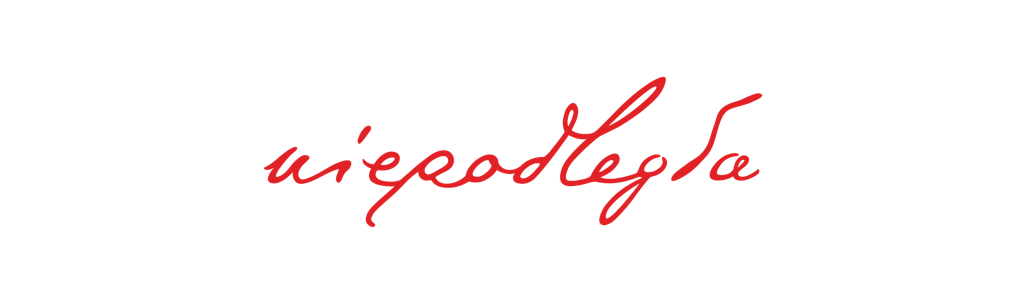 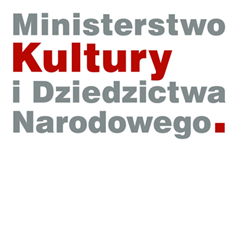                              www.niepodlegla.gov.pl